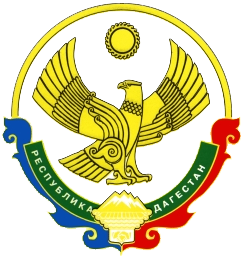 АДМИНИСТРАЦИЯМУНИЦИПАЛЬНОГО РАЙОНА «ЦУНТИНСКИЙ РАЙОН»РЕСПУБЛИКИ ДАГЕСТАН__________________________________________________________________РАСПОРЯЖЕНИЕот 01 марта 2017 г.                                                                            №19с. ЦунтаОб исполнении решенийУтвердить решение Антитеррористической комиссии в МР «Цунтинский район» от 28.02.2017г. №01.Утвердить план мероприятий по реализации решений Антитеррористической комиссии в МР «Цунтинский район» согласно приложению.  Контроль исполнения данного распоряжения возложить на зам. главы Тагирова А.Р.Глава МР 							П. Ш. Магомединов                                                                                                 Утверждено Распоряжением Глава МР «Цунтинский район»_____________ П. Магомединов«01» марта 2017 №19Планмероприятий по реализации решений АТК в МР «Цунтинский район» от 28.02.2017г. №01№п/пНаименованиеИсполнителиСрокиПримечание1 УФСИН совместно с уполномоченными участковыми полиции ежеквартально представить списки лиц отбившиеся наказания по ст.205и 208 УК РФ с целю организации – адаптации к мирной жизни.Специалист УФСИН  Ежеквартально 2ОМВД России по Цунтинскому району представить в аппарат АТК в МР «Цунтинский район»:Списки близких родственников убитых боевиков; Списки лиц выехавших за пределы РФ и их близких родственников;Списки детей убитых и выехавших за пределы РФ боевиков.Начальник ОМВД РФ по «Цунтинскому району»  Март 2017 3Руководителю МКУ «Управления образования и молодежной политики»:  составить списки всех обучающихся учащихся ВУЗов, СУЗов и религиозных учебных организациях. Начальник МКУ «УО и МП» Апрель 2017г.